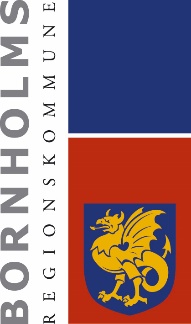 Vederlag for medlemmer af Kommunalbestyrelsen for 2022, 
jf. styrelseslovens § 16e Jacob Trøst (A) BorgmesterBestyrelsen, Rønne Havn A/S, 60.000 kr.Erhvervshus Hovedstadens filial på Bornholm, formand: 77.288 kr.Søren Schow (V) Bestyrelsen, Nexø Havn A/S: 67.683 kr. Linda Kofoed Persson (O) Erhvervshus Hovedstadens filial på Bornholm: 10.305 kr.Bestyrelsen, Bornholms Energi og Forsyning: 29.167 kr.Bjarne Hartung Kirkegaard (K)Bestyrelsen, Nexø Havn A/S, formand: 116.816,72 kr. Erhvervshus Hovedstadens filial på Bornholm: 10.305 kr.Kirstine van Sabben (W)Erhvervshus Hovedstadens filial på Bornholm: 10.305 kr.Bestyrelsen, Bornholms Energi og Forsyning: 20.417 kr.Bestyrelsen, Center for Regional og Turismeforskning: 9.000 kr.Helle Munk Ravnborg (Ø)Bestyrelsen, Bornholms Energi og Forsyning, forperson: 87.500 kr.Bestyrelsen, Center for Regional og Turismeforskning: 9.000 kr.René Danielsson (O)Bestyrelsen, Bornholms Energi og Forsyning: 20.417 kr.Mikael Benzon (Ø)Bestyrelsen, Bornholms Energi og Forsyning: 35.000 kr.LovgrundlagLBK nr. 47 af 15. januar 2019, bekendtgørelse af lov om kommunernes styrelse, § 16 e.§ 16 e. Et medlem af kommunalbestyrelsen, som efter valg eller forslag af kommunen udfører andre hverv end medlemskab af kommunalbestyrelsens udvalg eller underudvalg, skal oplyse størrelsen af vederlag, der i sidste kalenderår var forbundet med varetagelsen af hvervet, til kommunalbestyrelsen. Kommunalbestyrelsen offentliggør inden udgangen af første kvartal, hvilke af dens medlemmer der modtager vederlag for udførelse af sådanne hverv, og størrelsen af vederlaget i sidste kalenderår for hvert enkelt hverv, medlemmet udfører.Stk. 2. Stk. 1 gælder tilsvarende vedrørende ansatte i den kommunale administration, som efter valg eller forslag af kommunen udfører de i stk. 1 nævnte hverv.